 	             JUDEŢUL BIHOR-COMUNA SĂLARD                                                           	    Sălard Nr. 724,C.P. 417450, Judeţul Bihor, România                                                        	                CÎF:4641318, Tel /Fax: 0259/441049                                               e-mail: primariasalard@yahoo.com,comunasalardbh@gmail.com 			          www.sălard.ro                                   ____________________________________________________________________________ 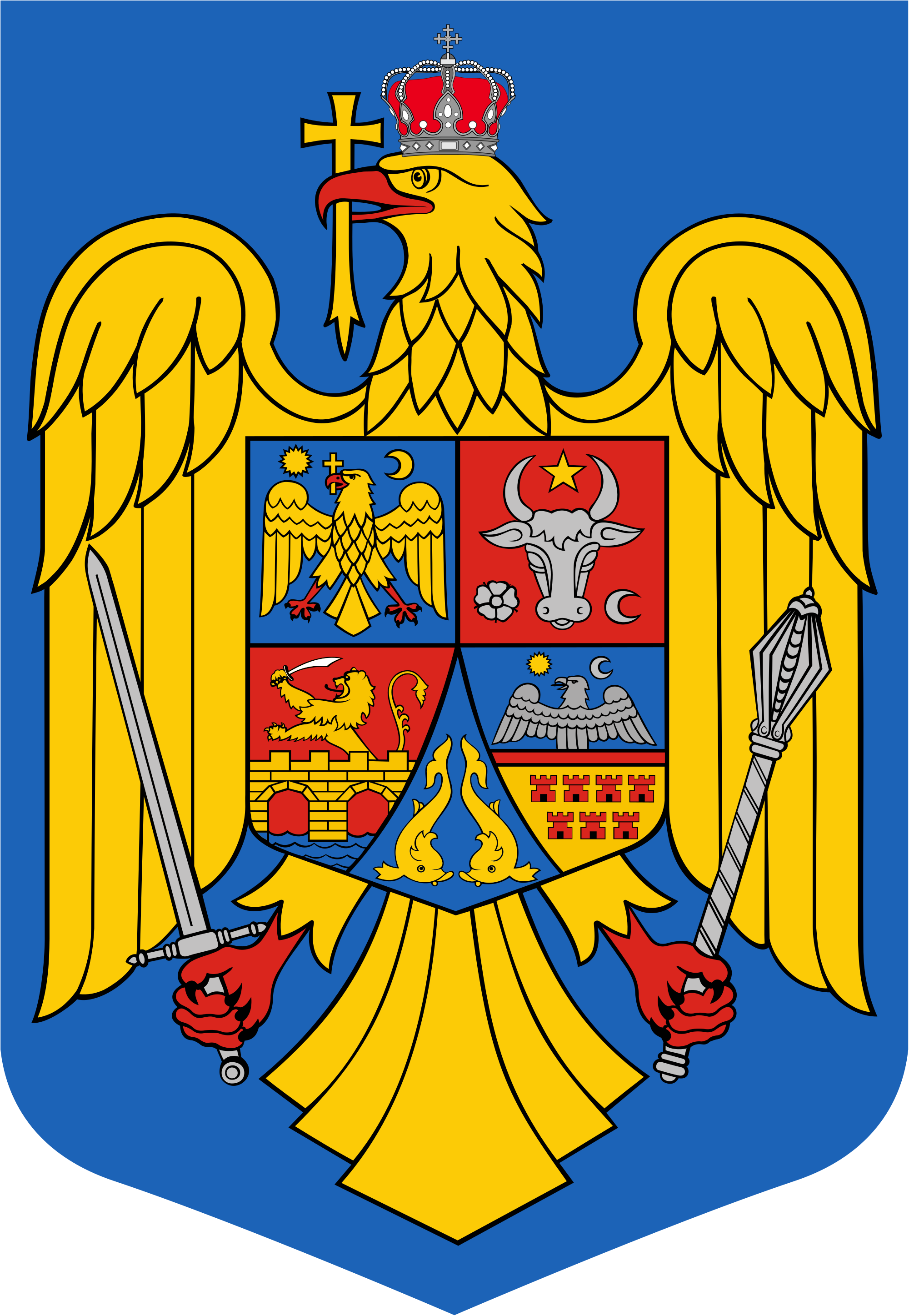 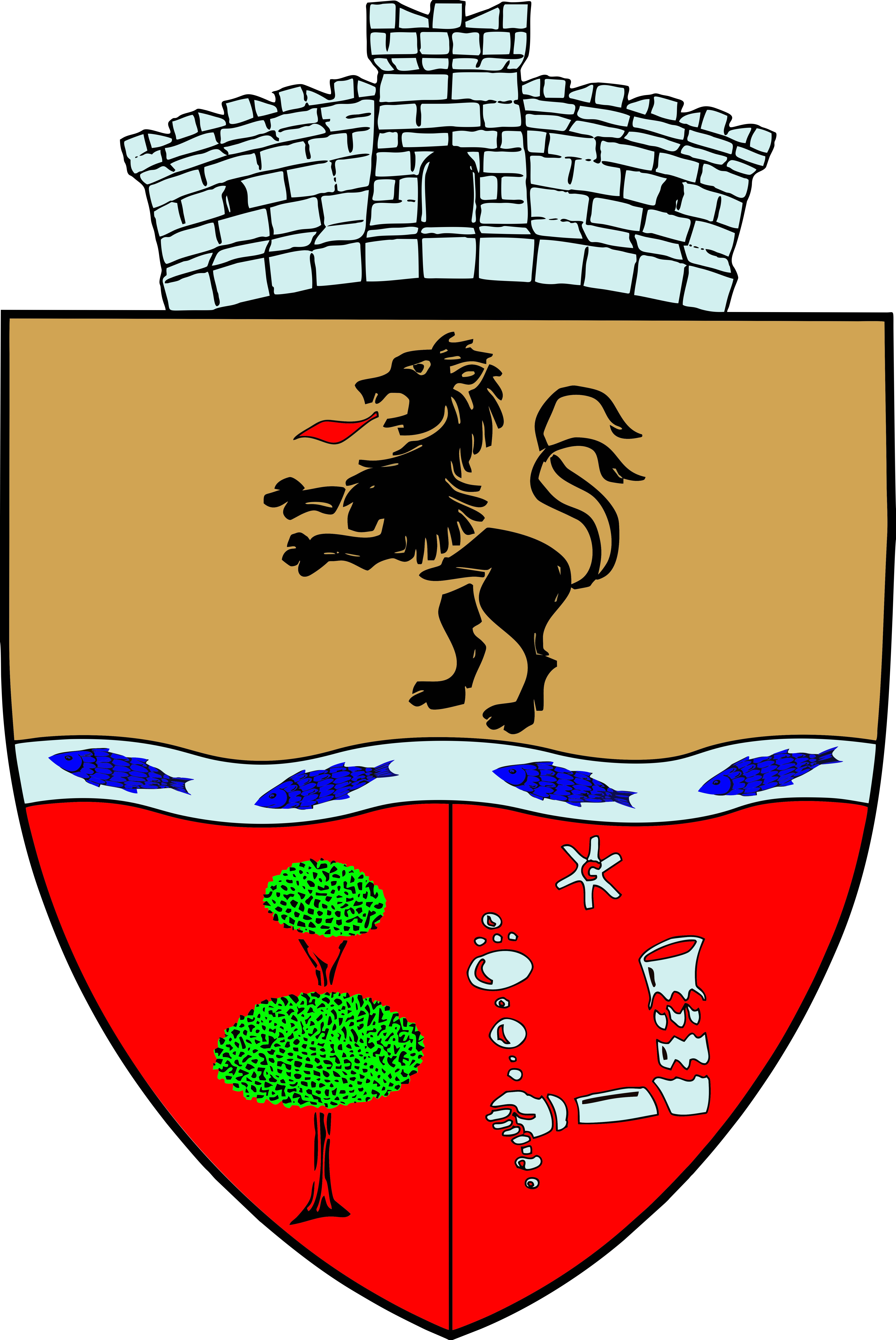    Anunţ public      ŞEDINŢĂ EXTRAORDINARĂa Consiliului local al comunei Sălard  în data de  23 mai   2022 ora 11,00 	În conformitate cu prevederile art.133 alin. (2) lit. a) şi art. 134 alin. (3) lit.b) din Ordonanța de Urgență a Guvernului  nr. 57/2019 privind Codul administrativ,    se convocă şedinţa  extraordinară  a Consiliului local al comunei Sălard, care va avea loc în  data de 23 mai   2022 ora 11,00  în sala de şedinţe a  comunei Sălard,  conform  Dispozitiei  nr. 73/19 .05.2022  emisă   de Primarul  comunei Salard,Nagy Miklos,                                                                                                                                                          	Ordinea de zi a şedinţei  se aduce la cunoştinţa locuitorilor comunei Sălard, potrivit dispoziţiilor   art. 135  , alin. (4)  din Ordonanța de Urgență a Guvernului  nr. 57/2019 privind Codul administrativ:                                                                                                                                                    1.Proiect de hotărâre privind aprobarea procesului verbal al  şedinţei  ordinare a Consiliului local al comunei Sălard din data de 20 aprilie   2022                                                                                                            Inițiator: primar -Nagy Miklos    2.Proiect de hotărâre privind aprobarea ordinii de zi a sedinței extraordinare din 23 mai  2022                                                                                                                                                             Inițiator: primar -Nagy Miklos     3.Proiect de hotărâre privind  aprobarea depunerii proiectului „Reabilitarea moderată a clădirilor publice în comuna Sălard, județul Bihor”                                                                                                                                           Inițiator: primar -Nagy Miklos                                                                                                                                     4.Proiect de hotărâre privind  actualizarea Strategiei de Dezvoltare a comunei Sălard, județul Bihor, pe perioada 2021-2027                                                                                                                                                    Inițiator: primar -Nagy Miklos                   SECRETAR GENERAL UAT,                                                                                                         ADRIANA GABRIELA DAMIAN 